International PhD in Strategic Engineering Genoa UniversitySTRATEGIC Engineer Resume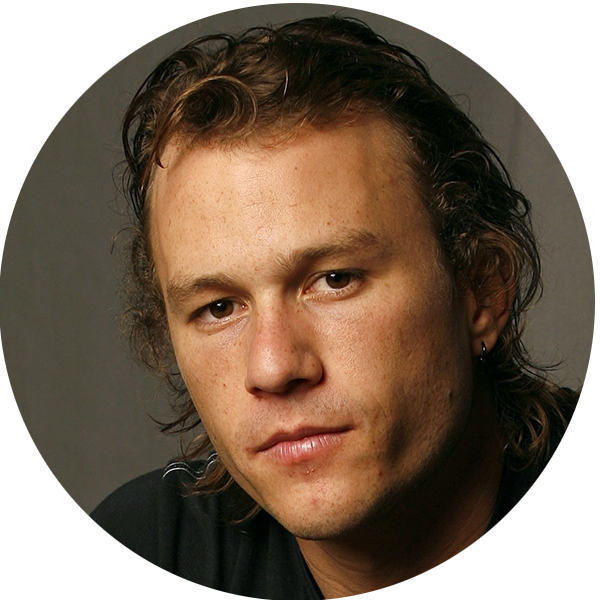 Name 		Julius C.Family Name 	GaribaldiCitizenship	Italian & AustralianAddress	Via Giuseppe Giusti, 7 	16145, Genoa (GE), ItalyTel 			+39 333 666 5642Email		julius.garibaldi@gmail.comSkype		julius.garibaldi@gmail.comEducation & Special Certificates	23 Sep 2019 – Current, University of Genoa, International Master Science in Engineering Technology for Strategy and Security (Laurea Magistrale), STRATEGOS, Genoa, Italy October 2016-25 Apr 2019, University of Florence, Bachelor Degree in Mechanical Engineering, Florence, Italy2010 – 2015, HighSchool, Classical Lyceum Fata Turchina, Sidney, New South Wales, AustraliaProfessional ExperiencesR&D Manager at HAL9000 in Paris, Texas, January 2020 till nowCertificate of Successful Attendance to Hybrid Warfare Workshop, December 2019			Participation in New Silk Route Pitch Game with Genoa University and James Cook University Singapore, October 2019, 3rd PositionOffice Employee for Brochure Printing for Retail Promotion at COOP in Bologna, Task: combining the products, prices and graphics for promotional material, September 2019Group Leader for Summer School in Foreign Countries in Monaco Tour Service, London, 15 Jul 2019 – 29 July 2019 as Tutor of a team of 20 students from all over Europe during summer school in one of the most famous Guest House in London. Tasks: Organization of schedules and meetings and Social ActivitiesEngineering Studio for HVAC Design, Assistant, July-August 2018Scientific Experiences	Track Chair at Conference on Network Journeys, San Francisco, April, 2020	Pending Patent on Underwater Autonomous Network System at European Patent Office 	Speaker at over 20 Conferences in Europe, Asia and USA 	3 Scientific Papers on International Journals and 18 Scientific Papers on Conference ProceedingsProjects 	For my graduation thesis, I dealt with the theme of developing nanomaterials for filtering water and I worked with Dupont at their site in Wilmington, Delaware, USAOther ExperiencesWaiter in Summer 2017 at Solo Ciccia Restaurant, Panzano (FI), Italy			Bay Watch at Virginia Beach in August 2016Barman in Pub at Oriental Hotel in Springwood, NSW, Australia along Summer 2016Technical	Skills			CAD DrawingTypographical Software and Picture ElaborationBasic Business Model AnalysisTeam Working in homogeneous and not homogeneous teamsFluent comunications and coordinationICT Skills	I have skills in using the Office suite with advanced skills in using Excel. I have a basic knowledge of programming languages such as C++, C#, PYTHON, MYSQLLanguages	Italian (Native Language)			English (Native Language)			French (B2 Certified) 			Spanish basic levelOther(s)		Volunteer for the local Church activities			Ambulance DriverExperiences	Safe Driving PI love to ski and I am pretty skilled. I read books. I am talented in Social Meme Preparation. I play splash contact games and I like to go in polygon to shoot with MG-42 and Beretta 93R. Surfer by long boardsI hereby authorize STRATEGOS, Genoa University and Simulation Team to share my CV for Professional and Scientific Reasons with Companies & Institutions 